Buyer InstructionsLogging InWhen a requisition has been forwarded to you, you will receive an email notification from ESM.  It is best practice to log into the IRIS Portal several times a day to check any work that may have been assigned to you.*Make sure your browser allows pop-up windows*After you log into the IRIS Portal, click on the “Shop” tab.  A new window will open up and you will have access to the Market Place. Click on the “Manage” tab to access your assigned transactions.  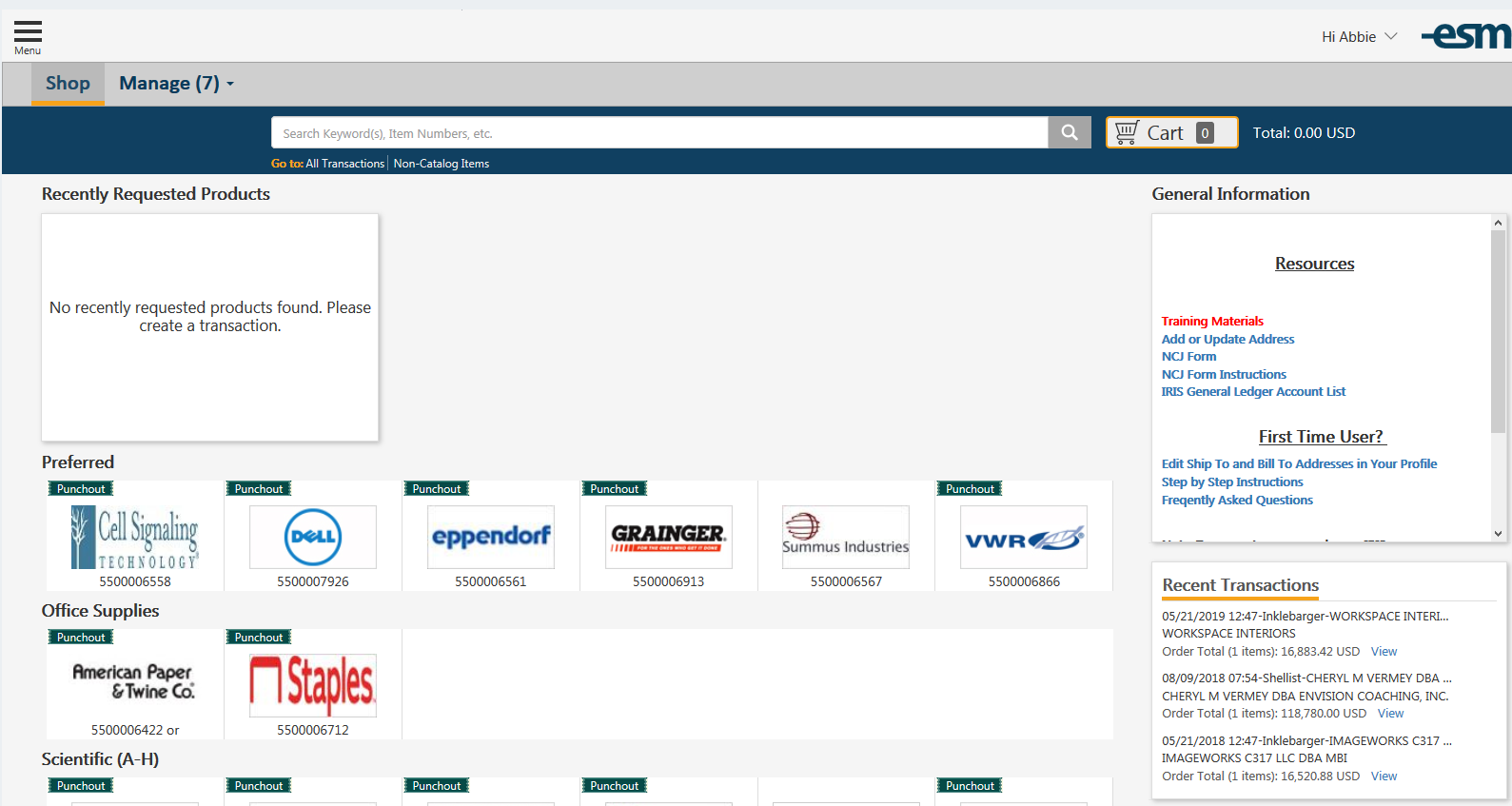 Make sure your search filter in the manage tab is set to “Showing: All”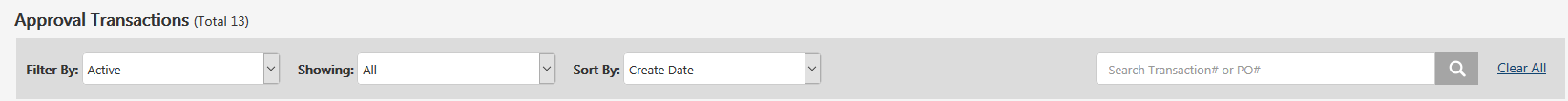 Click on the blue req name in your queue to expand the view of the requisition.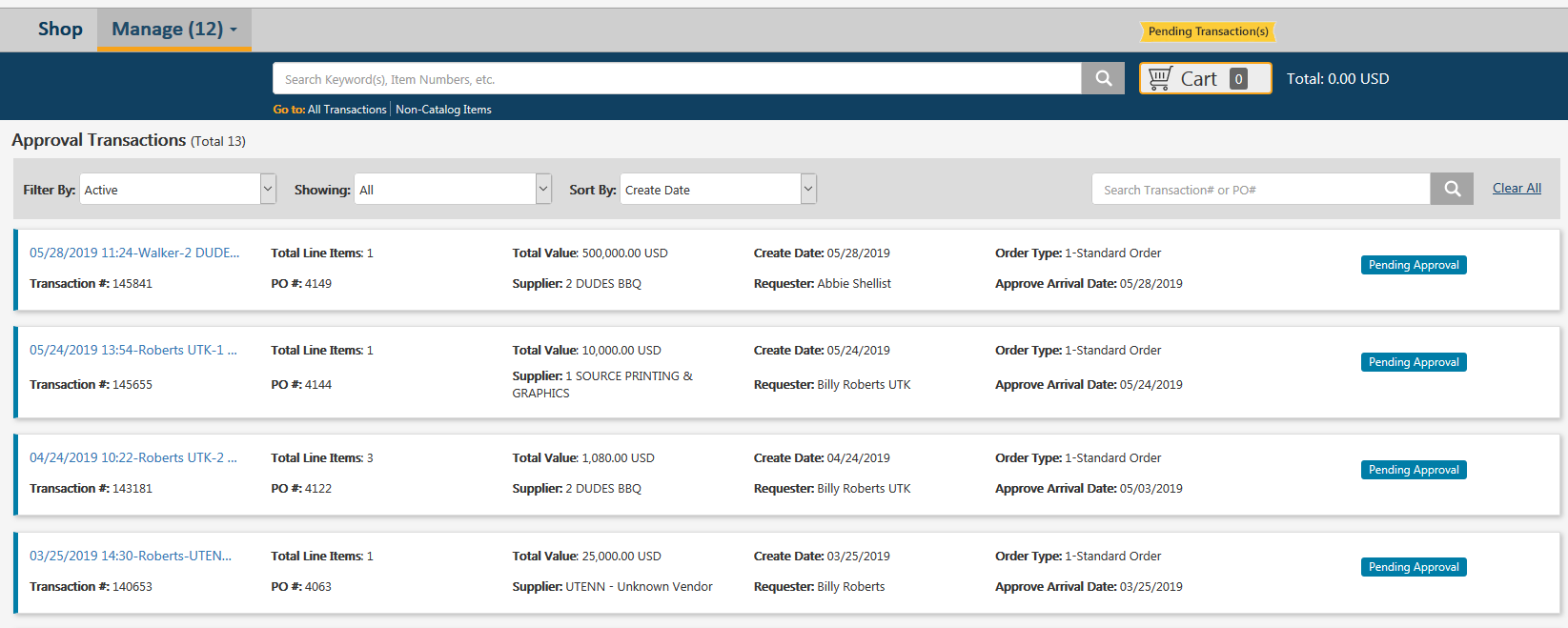 An opened transaction: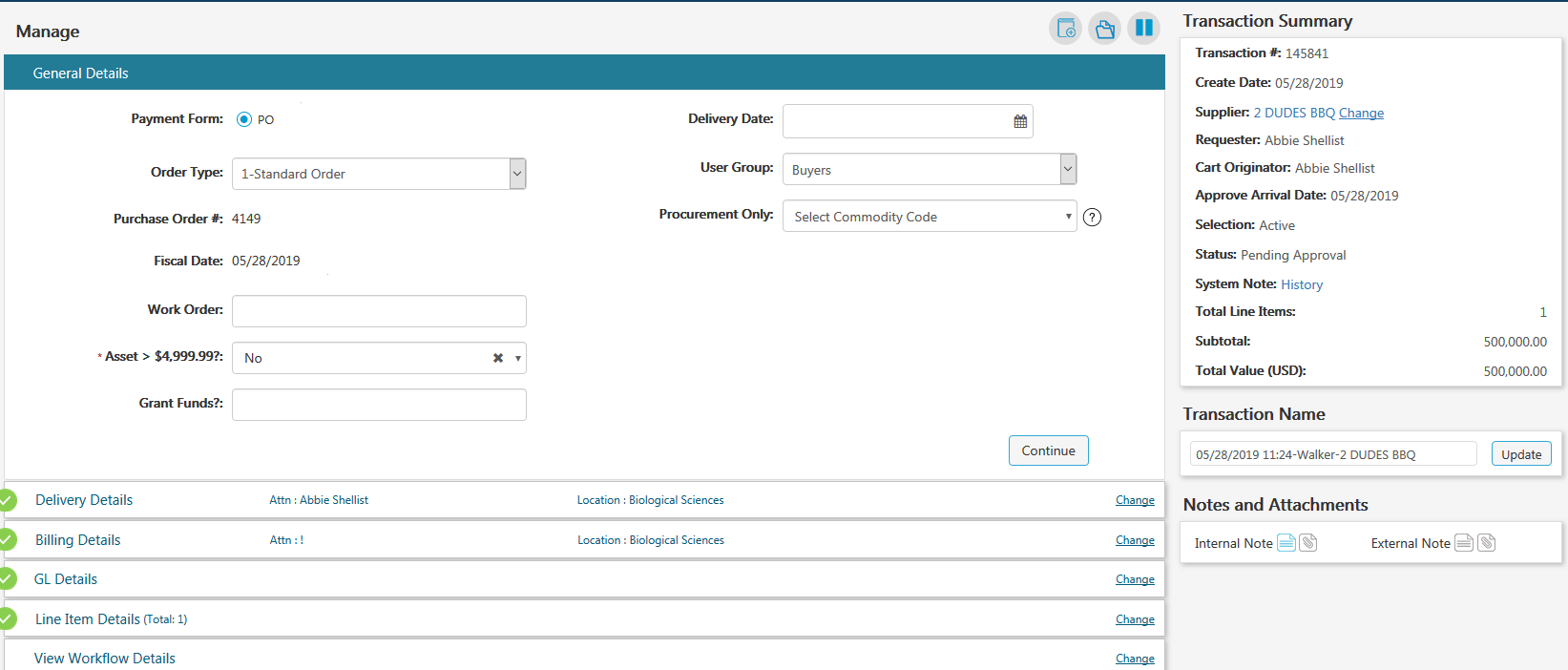 Transaction SummaryTo the right of the requisition, you will see the transaction summary.  There are a couple of important components to the summary.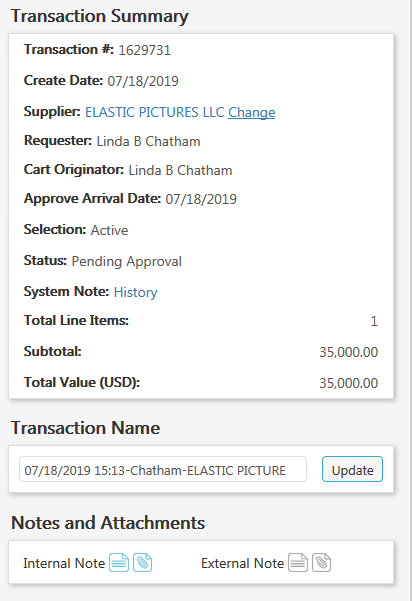 System NoteThe system note will tell you if there was a requisition (encumbrance) created in IRIS.  The only order types that will have an IRIS req created and will have an encumbrance are “standard orders.”Sole sources, framework orders, and informal bid order types do not encumber and will not have an IRIS requisition.  When you click on the system note “history,” you will see pre-encumbrance of “1” for the previously listed order types.  This means there is not corresponding IRIS requisition.A standard order will create an IRIS requisition with an encumbrance.  The pre-encumbrance ID will show a number that begins with the number 99.  This pre-encumbrance ID can be looked up in IRIS using the display requisition transaction (ME53N).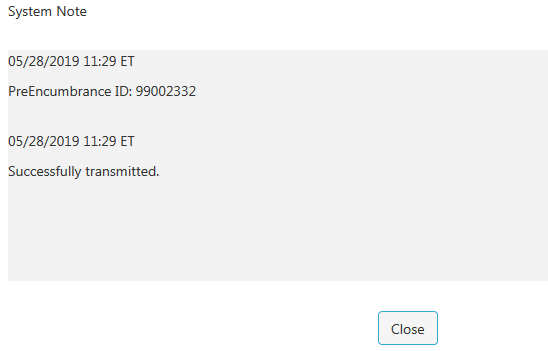 Notes and AttachmentsYou can find both internal and external notes and attachments here.  Normally, this is where a department will attach specifications, invoices, quotes, NCJ forms and other related documents.  If the note or attachment icon is blue, you can click on it to access those documents.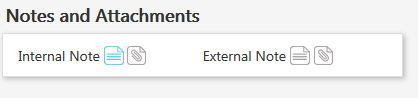 General DetailsOrder TypesOrder types include:Standard OrderInformal BidFramework OrderSole Source- StandardSole Source- FrameworkIf the department has selected the incorrect order type (they choose “standard” instead of “framework,” you may change that.  You must make the change before creating the PO or flipping to the sourcing system.You should never change the order type from a “sole source” to “standard order” or “framework order” as this will disrupt workflow.User GroupWhen a department submits a requisition, the user group will default to “unassigned”.  When a buyer needs to create a requisition, the buyer should chose “buyers.”  By choosing “buyers,” the requisition will bypass any workflow so you can begin working with the requisition immediately.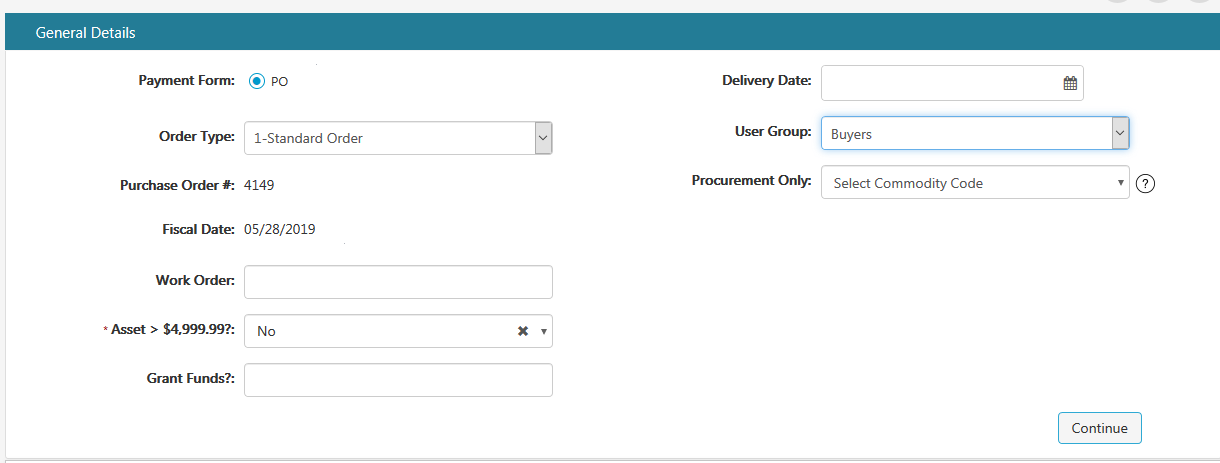 Procurement OnlyThis field should be left blank by a department although sometimes they do make a selection.  This is for the buyer to select the reason for the purchase order and this field should be selected before converting the requisition to a purchase order.  If you forget to make a selection, you will have to do a change order on the PO once the PO is complete.It is very important to make the correct selection since this information is used in reports to the state.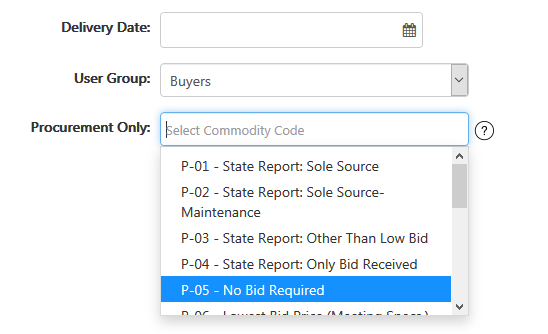 Delivery DetailsThis tab is editable and shows the ship to address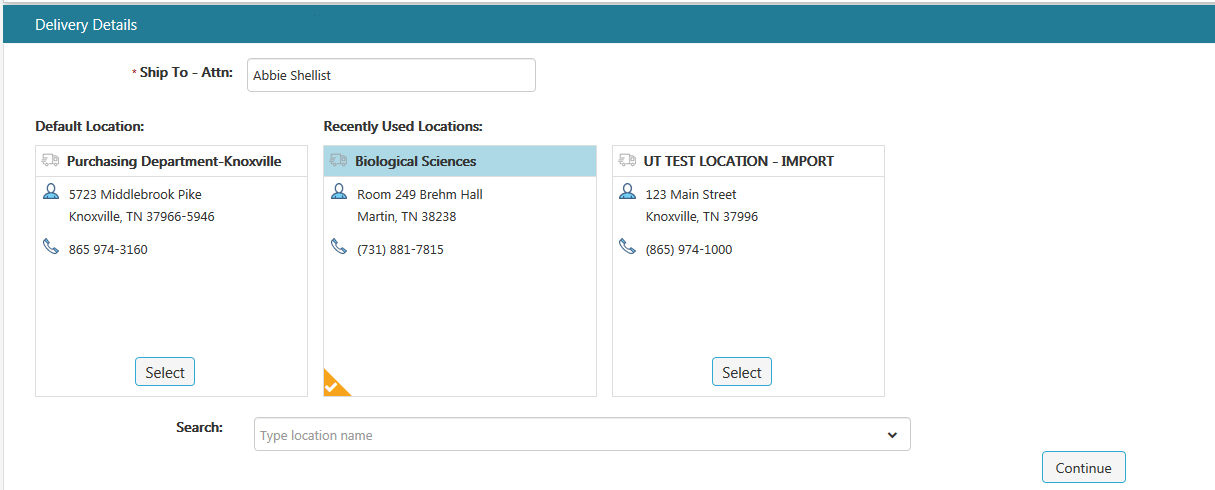 Billing DetailsThis tab is for the bill to address and is editable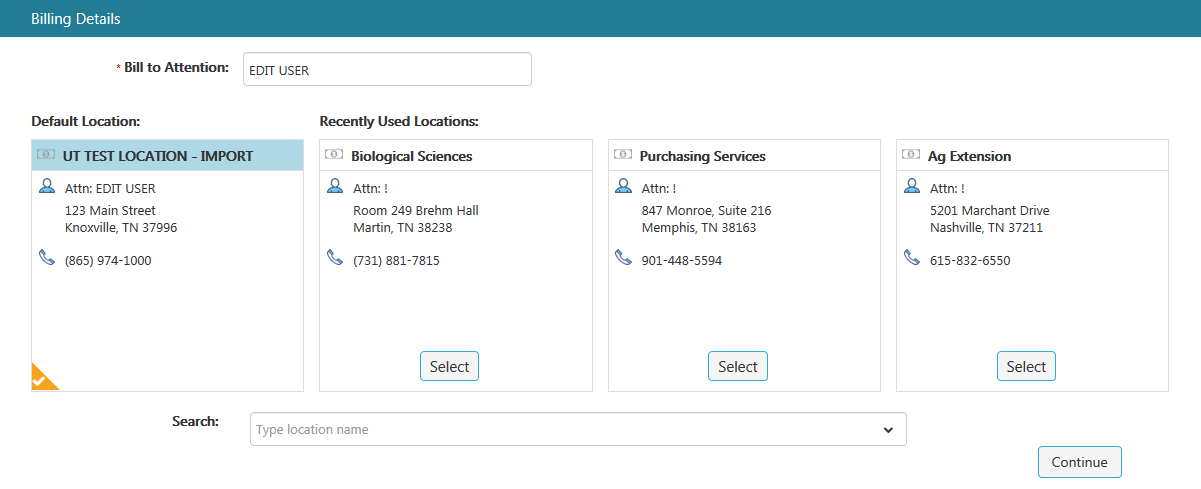 GL DetailsIn this tab, the account number and GL codes are selected.  The system will not let you move forward without a GL code.You can also chose to split the cost between multiple accounts.  If you or a department choses to split the cost in this tab, the cost of the entire PO will be split here but it can only be split by percentage.  For example, this entire requisition has been slit 50/50.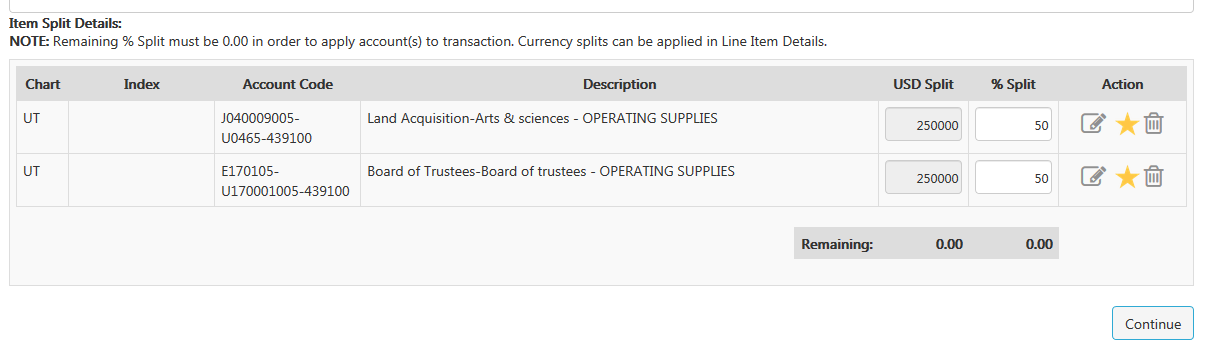 Line Item DetailsThis tab will show a short description of the line items.  By clicking on “edit” under the name of the transaction, you can edit the description, unit of measure, quantity, list price, manufacturer part numbers, etc.  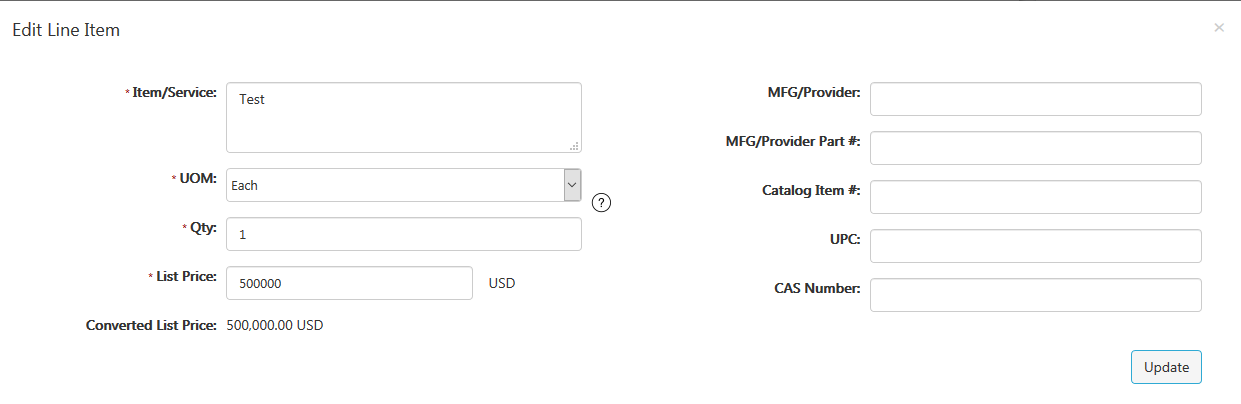 Splitting Accounts by Line ItemYou may split accounts by line item.  To do this, click on “more.”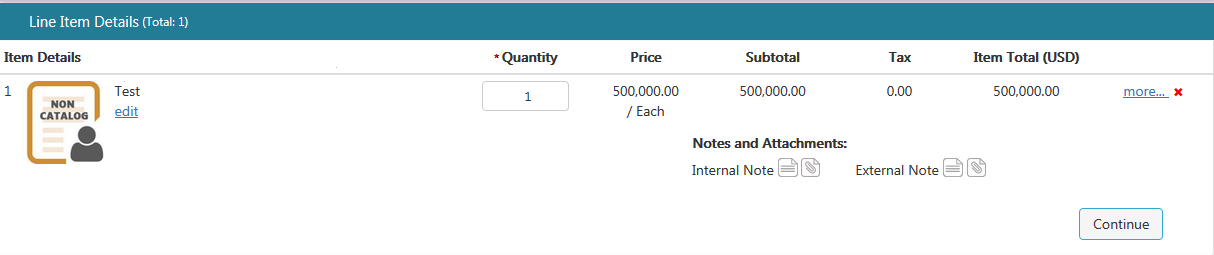 And then click on the GL Details tab.	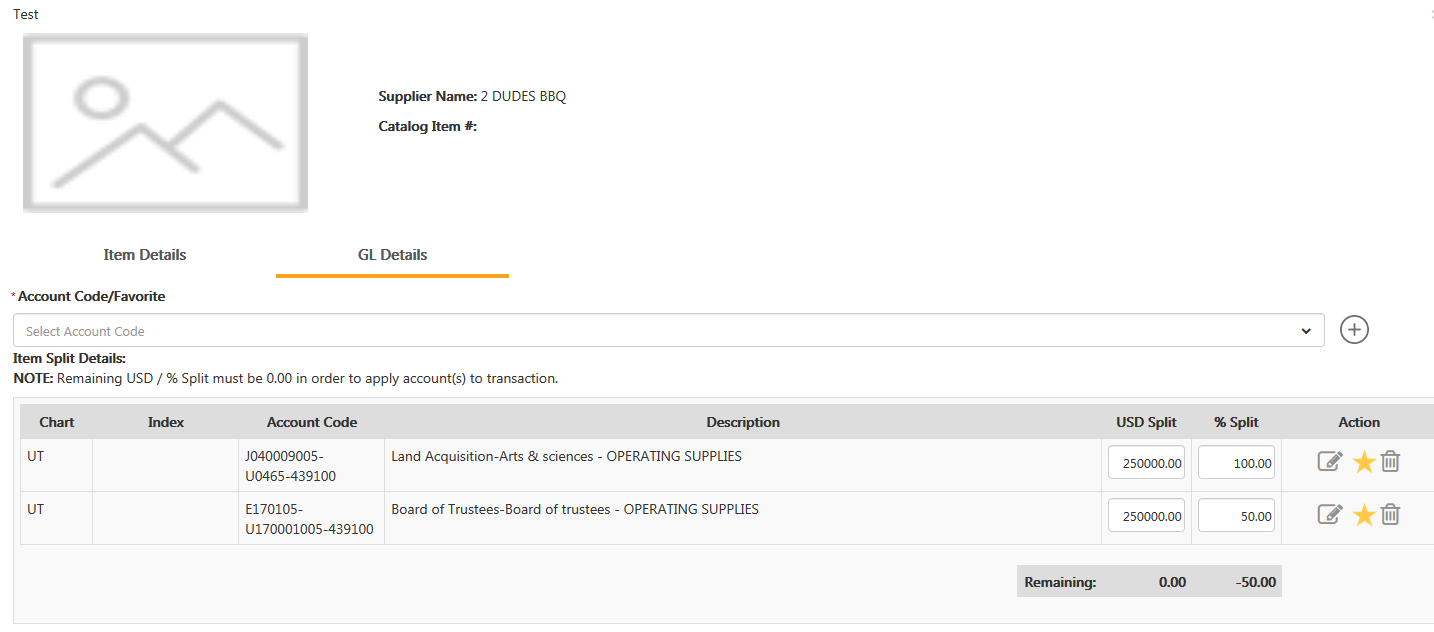 Here, you can split the accounts by either dollar amount or by percentage.Notes and AttachmentsThere could be internal and external notes and/or attachments on each line item.  If so, the icon of the note or attachment will be blue and will open when you click on it.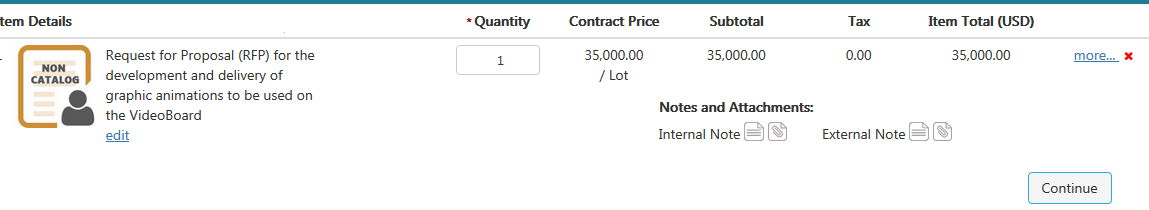 Note: An external note or external attachment, will be visible to bidders if you flip the requisition to a bid.View Workflow DetailsThis tab will show you the workflow for the transaction and who has approved.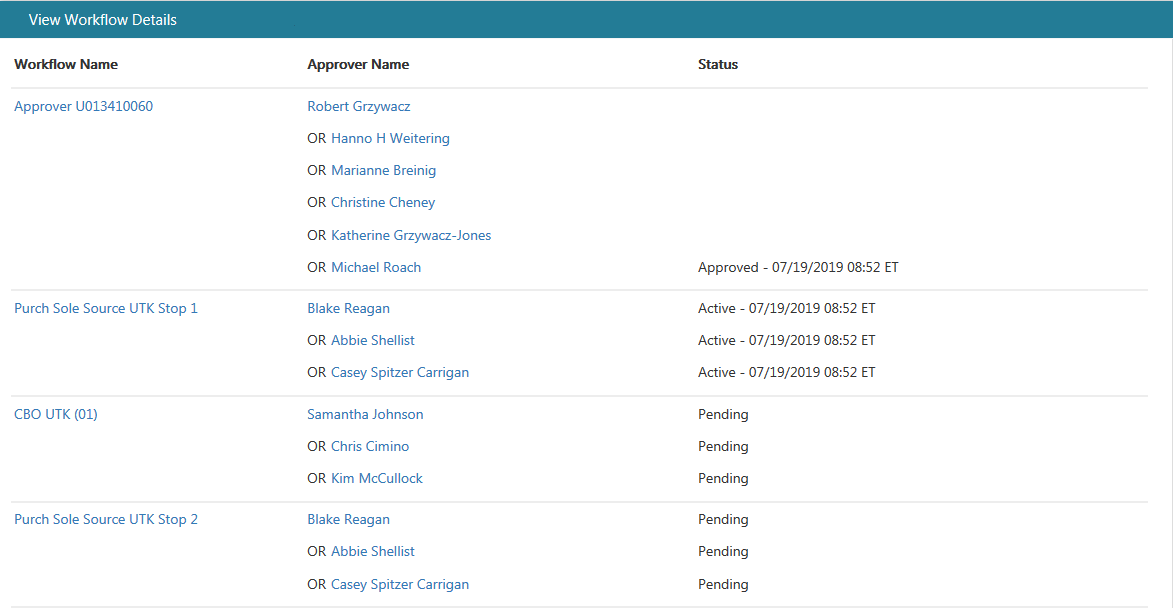 Status:Approved = approvedActive = transaction is in this person’s/peoples’ workflow waiting for their approvalPending = this will be the next step after the active step is approvedRejecting a TransactionIf you need to reject or return a requisition back to the department, you will click on the reject button at the bottom of the requisition.  When you click this, the internal note will open and you will be required to enter a reason for rejecting and then click update.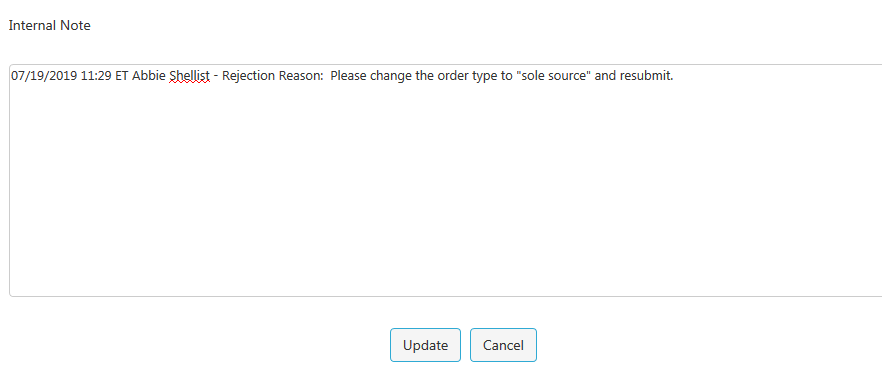 BidWhen you are ready to send the requisition to the sourcing system to bid, at the bottom of the requisition, you will see a button that says “sourcing.”  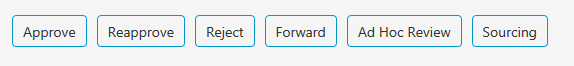 See ESM Sourcing Instructions for more details.Releasing a Purchase OrderIf you are ready to release (create the PO), click on “approve.”A screenshot of the ESM PO will open and you will click on “Place Your Order.”  As soon as the ESM PO is created, a PO is simultaneously created in IRIS.  The IRIS PO number will populate in ESM and you can then go into IRIS and edit the PO if you are using the IRIS PO to send to the vendor and department.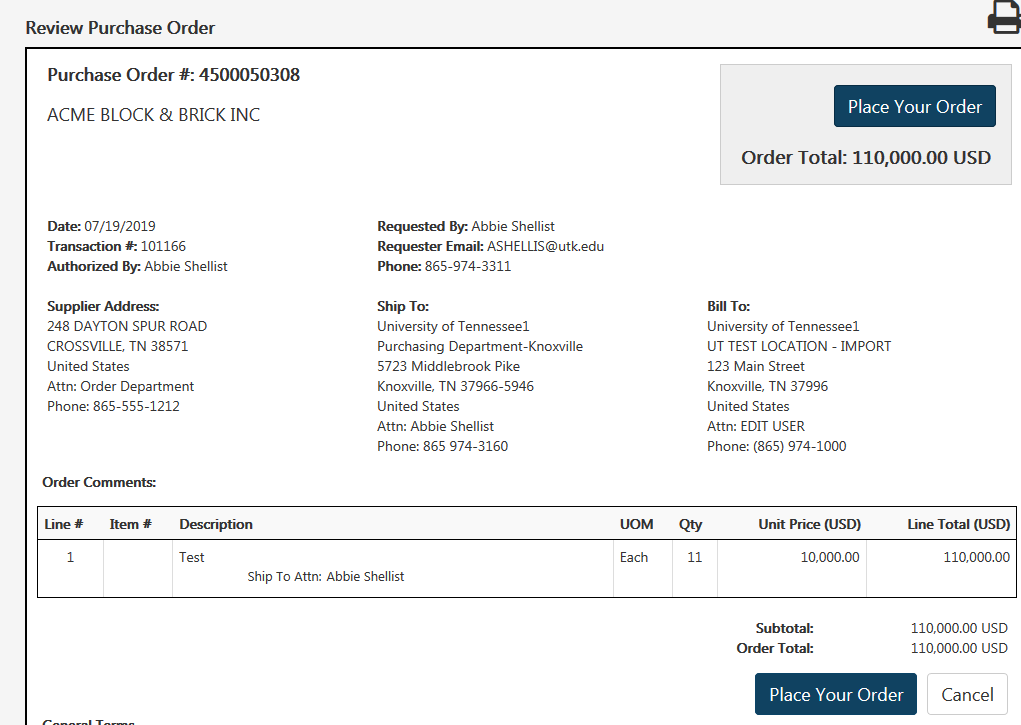 Editing an IRIS Purchase Order Generated by ESM ME22N – use this transaction to edit an ESM generated purchase order.Header sectionDelivery/Invoice Tab:Incoterm:  In the Incoterms box delete FOB and enter appropriate Incoterms (select UT4 if there are no shipping charges, UT1 if there are shipping charges) >> Delete ESM PO from the box to the right 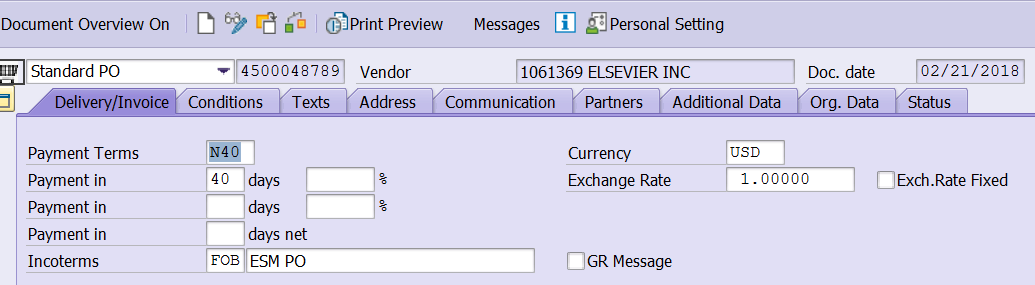 Additional Data Tab:Reas. For Canc. – See Basis of Award Reason for Cancellation spreadsheet.  If you are not sure, ask someone!
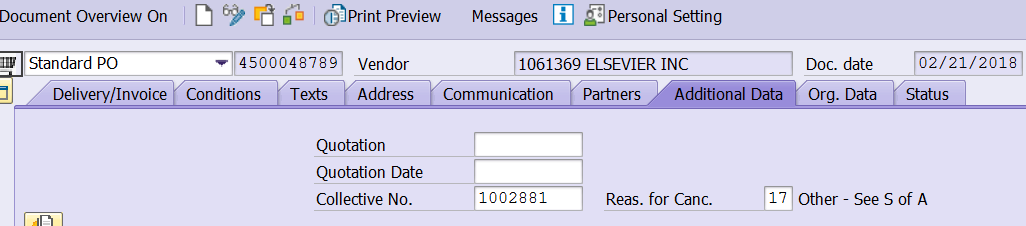 Orig. Data Tab:
Purch. Group:   Replace ESM with your buyer code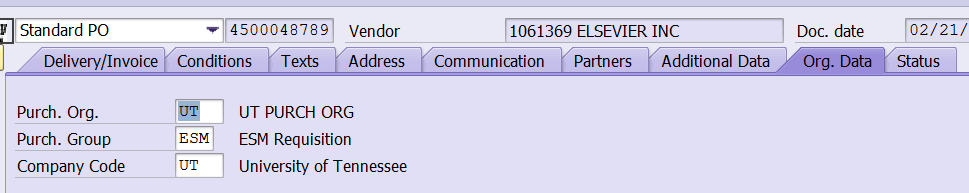 Texts Tab:Header Text Before Line Item box:  Text from the internal notes section of the ESM requisition automatically copies over to the Header Text Before Line Item section of the IRIS purchase order.  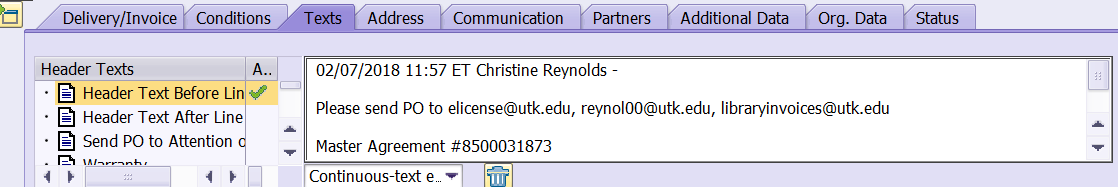 Buyer Notes box:  Copy and paste the above mentioned text into the Buyer Notes box on the Texts Tab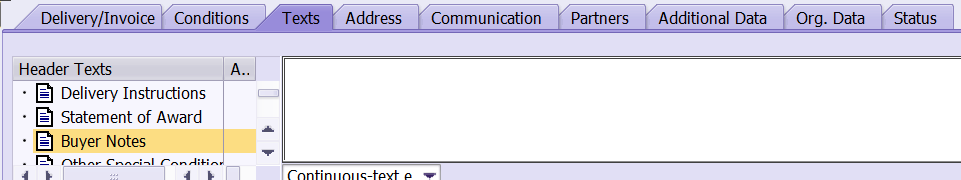 Go back up to the Header Text Before Line Item box and enter:  Reference:  Quote/Invoice # (which ever applies) dated ____________.   Any special delivery information would go here also.  See attached purchase order copies for examples of text for this box (library purchase orders should also have the master agreement statement-get this from your IRIS clipboard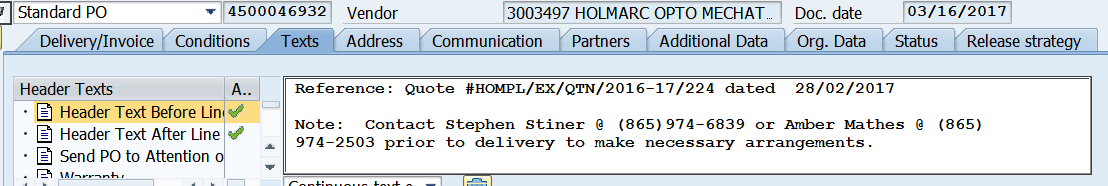 Header Text After Line Item box:  In this box enter any warranty information & shipping statement (if applicable to the purchase order).  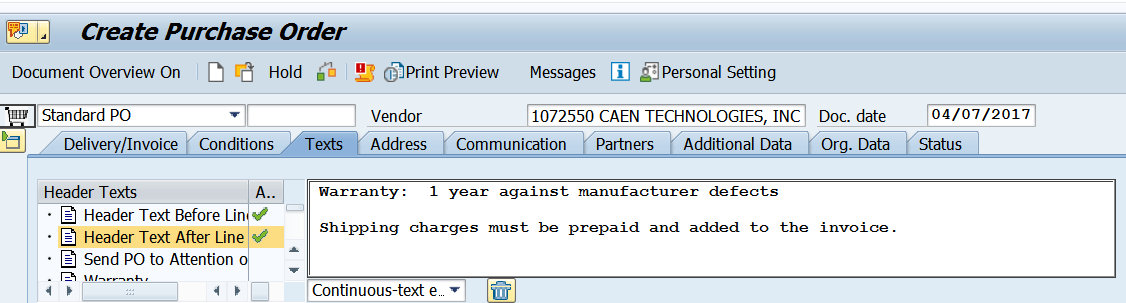 Statement of Award box:  Enter the information showing on what basis was this purchase order created.  This could vary with each requisition.   Double-click in this box to expand to full screen.  (see attached examples of statement of award language)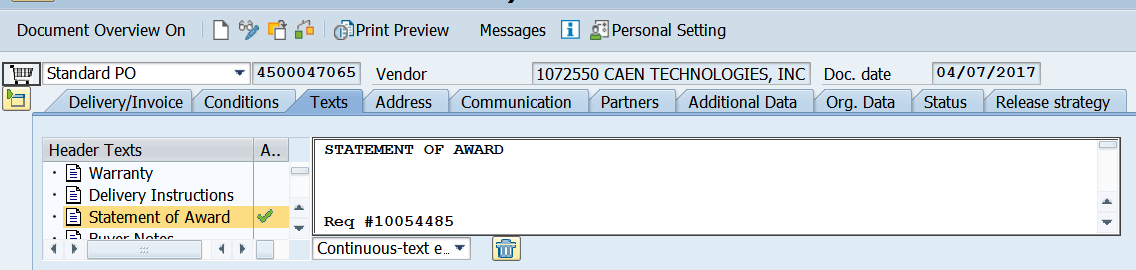 Item Overview SectionLine items:  Edit your line item information to match the quote or invoice including item#, model#, etc.  Delete ESM_00000 from line item description.  On orders where there are validity period dates, the delivery date in this section should be the same as the validity start date.  Enter the appropriate material group number in the Matl Group column (for library subscriptions use 42-938-00, library purchases (non-subscriptions) use 24-999-99).
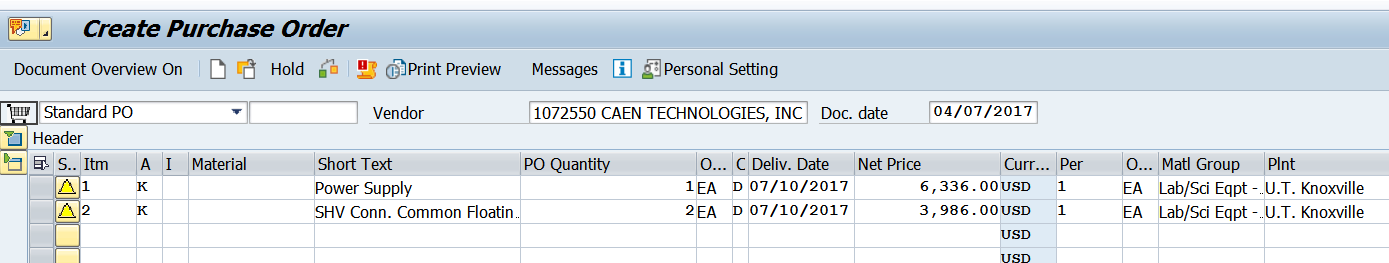 Item Details SectionAccount Assignment Tab:  The Cost Center or WBS Element, GL Code should be populated with account information from the ESM requisition.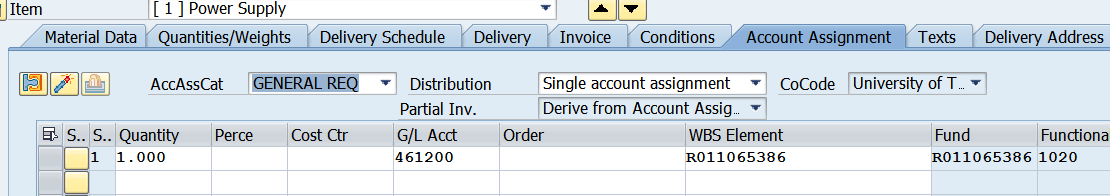 Delivery Address Tab:  Delivery address information does not copy over from the ESM requisition. Check the ESM purchase order copy that you saved when you approved the ESM requisition to see how the delivery address should read, search in IRIS for that delivery address number that matches that address.  You may need to modify an existing address or create a new one in IRIS (use IRIS transaction MEAN to do that).  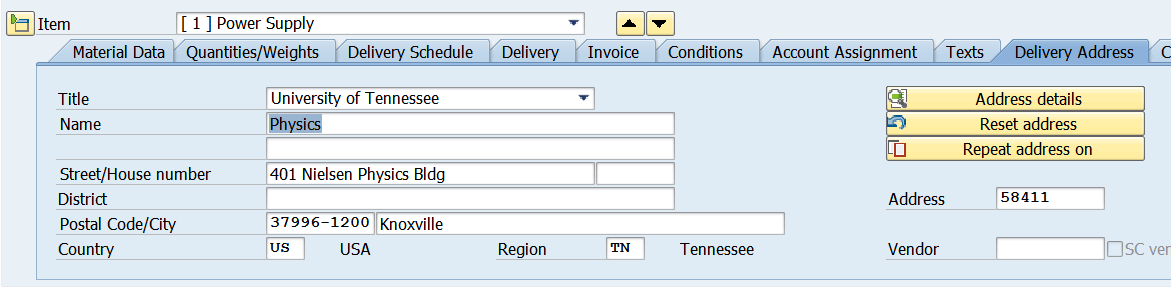 Texts Tab: In the Item Texts column on right, you will see Item Desp/Specs, this field is used for any additional description of the item.  If validity dates apply to the order show those dates under the item description.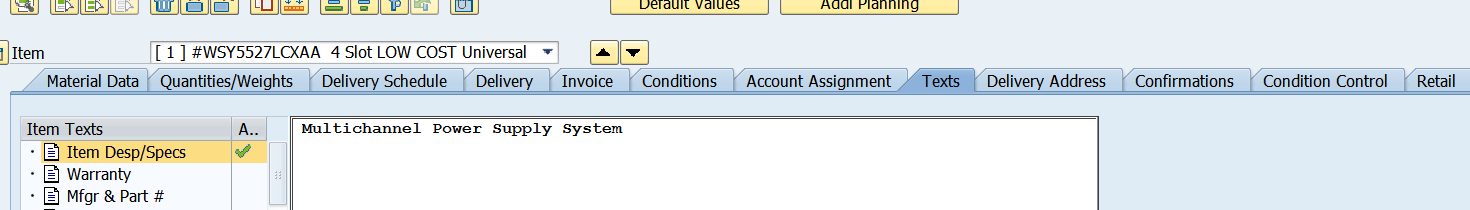 Save Final Pdf copy of IRIS Purchase OrderClick on Messages button at the top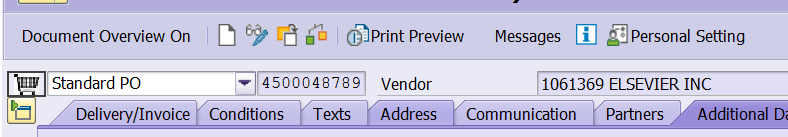 Select and highlight the top line with the Yellow Triangle icon >> click on Trash Can icon >>> hit enter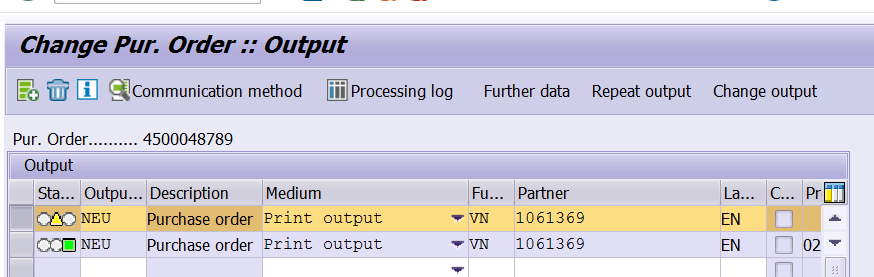 Select and highlight the top line with the Green icon >> click on Repeat output button >> click on SAVE icon at the top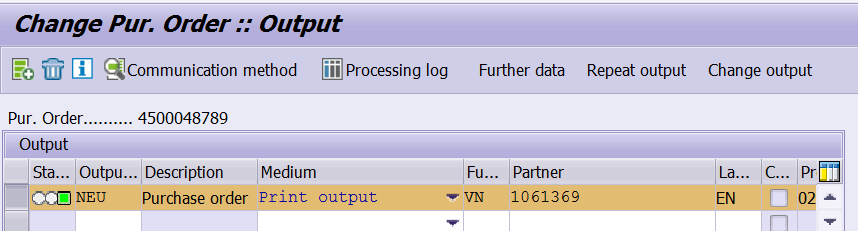 ME29n – Release Individual Purchase OrderThe purchase order should automatically show the Release Strategy tab >> click on this icon >> click on the SAVE icon at the top >> this will generate a pdf spool copy of the finalized IRIS purchase order.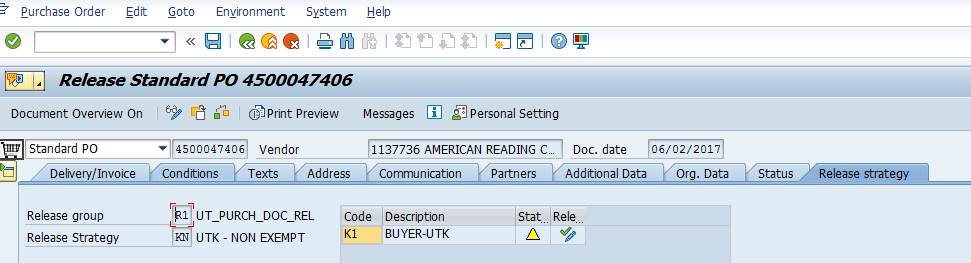 ME28 – Release a Group of Purchase Orders:You will see the below screen >> enter information as shown below >> then click on the clock icon at the top to Execute.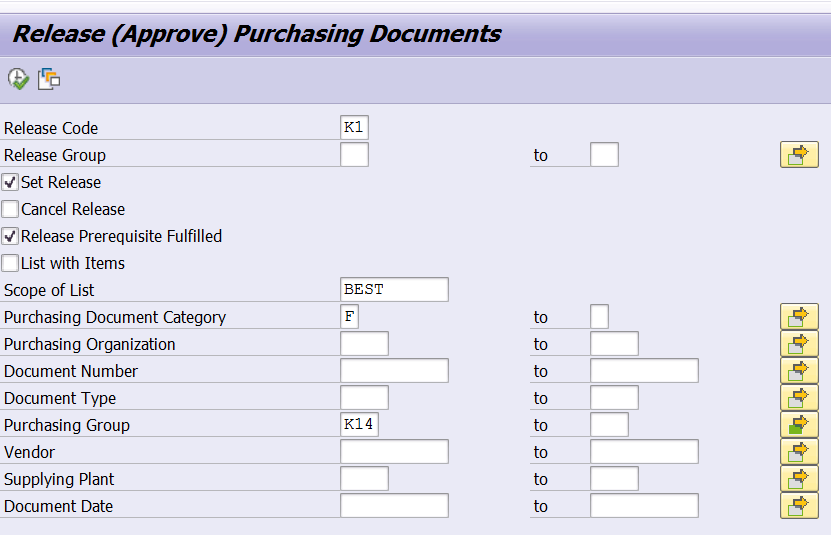 You will then see the below screen.  Click on this icon >> it will change to a single green check mark >> this will generate a pdf spool copy of the finalized IRIS purchase order for those purchase orders.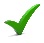 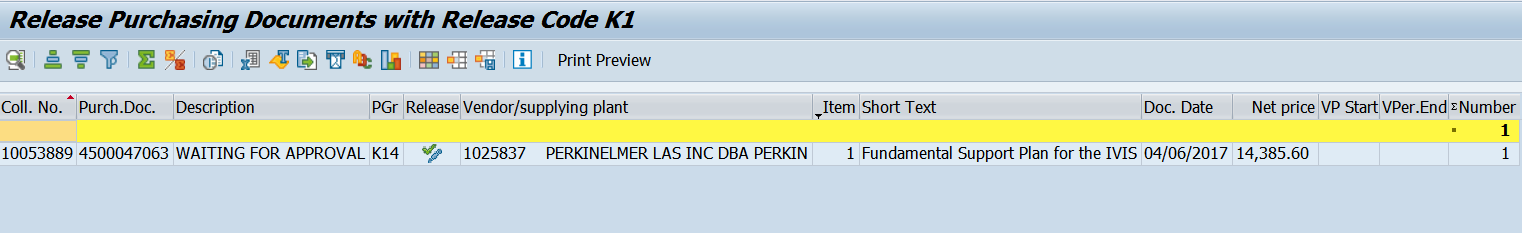 SP02 - Look Up Spool# For Purchase OrderSP02 screen will look like one below.  Use IRIS transaction SP02 to look up spools created within the last 8 days to get your spool# for purchase orders you’ve created.  You can view the document by clicking on the paper icon.  Save that spool copy of your purchase order to a folder created for those.  To save the document click to check the box to the left of the spool# >> go to Spool Request in the top left corner Forward >> Export as PDF.  When saving the spool copy in the file name box enter purchase order# followed by .pdf.  You can digitally sign the purchase order using either Adobe Acrobat or DocuSign.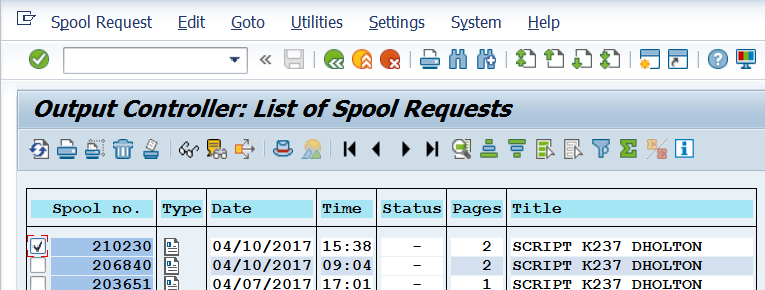 Send The Purchase Order To The Department/VendorAlways check with the creator of the requisition to see if the vendor needs a copy of that purchase order.  If yes, get contact info for vendor from quote or department.  Most of the time the department will agree to send the purchase order on to the vendor themselves.Digitize THE Purchase Order (Attach all related documents to the purchase order in IRIS)Attached the following documents to the IRIS purchase order in this order:Purchase order, documentation showing what price is based on (quote, invoice, price list, etc.)Copy of NCJ form (if applicable to the order)Copy of grant documentation (if applicable to the order)Copy of Master Agreement (if applicable to the order)Copy of all emails pertaining to the transaction and purchase order (convert those emails to pdf’s)SearchingManage TabYou can search in your manage tab using the search filters.  This will only bring up transactions that have come through purchasing workflow.  If a transaction has been submitted by a department but has not come to Purchasing, it will not show up in the manage tab search.  Order SummaryYou can search in order summary for all Market Place orders (catalog and non-catalog).  Search here if the transaction does not appear in the manage tab search.First click on the menu icon and then click on order summary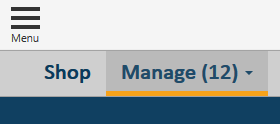 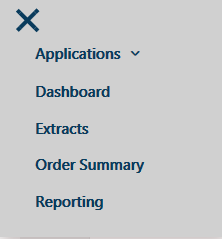 Order summary allows you to search in a variety of ways including by the requester.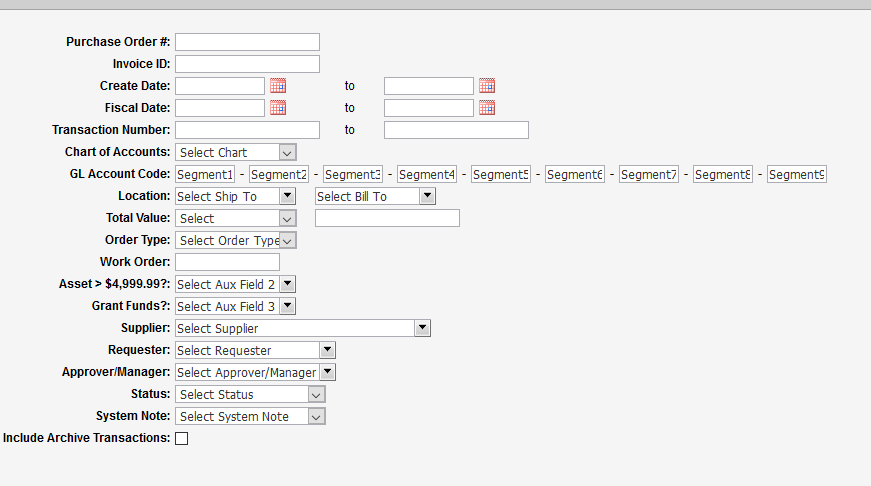 Forward ReportThis report allows you to see requisitions that have been forwarded (assigned) to buyers.  Click on menu and then reporting.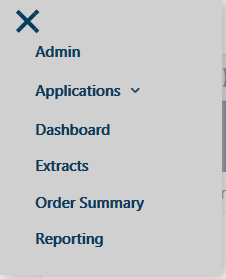 Under “Forward Reports,” click on the one for your campus.Choose export as and Excel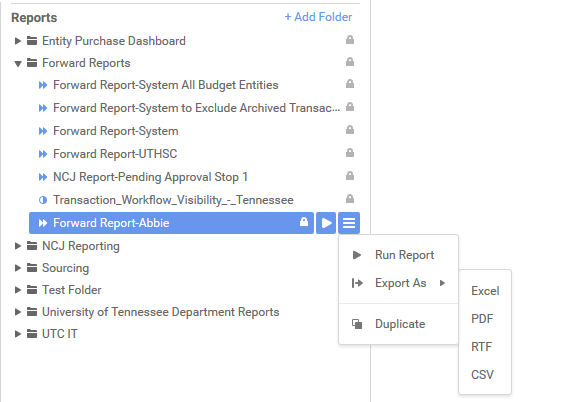 Put in a time frame for running the report and click ok.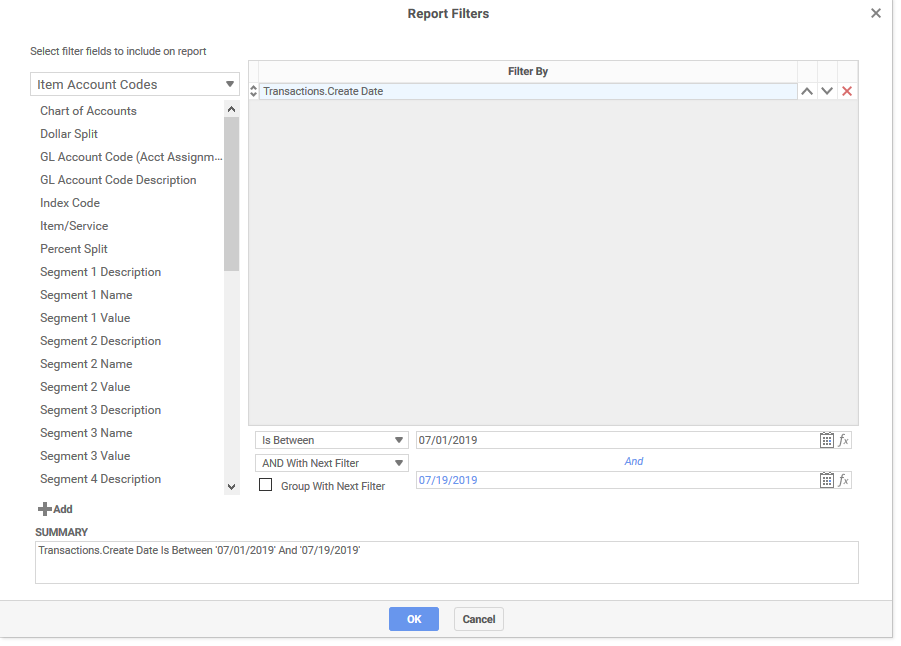 Change OrderIf you need to make certain changes to a PO once it has been released, you will need to go back into that requisition and click “Change Order” at the bottom of the screen.Click on the Shop tabGo to “All Transactions”Filter by “Active”Enter your requisition (transaction) number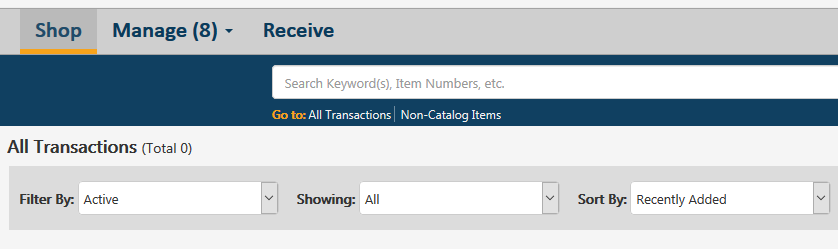 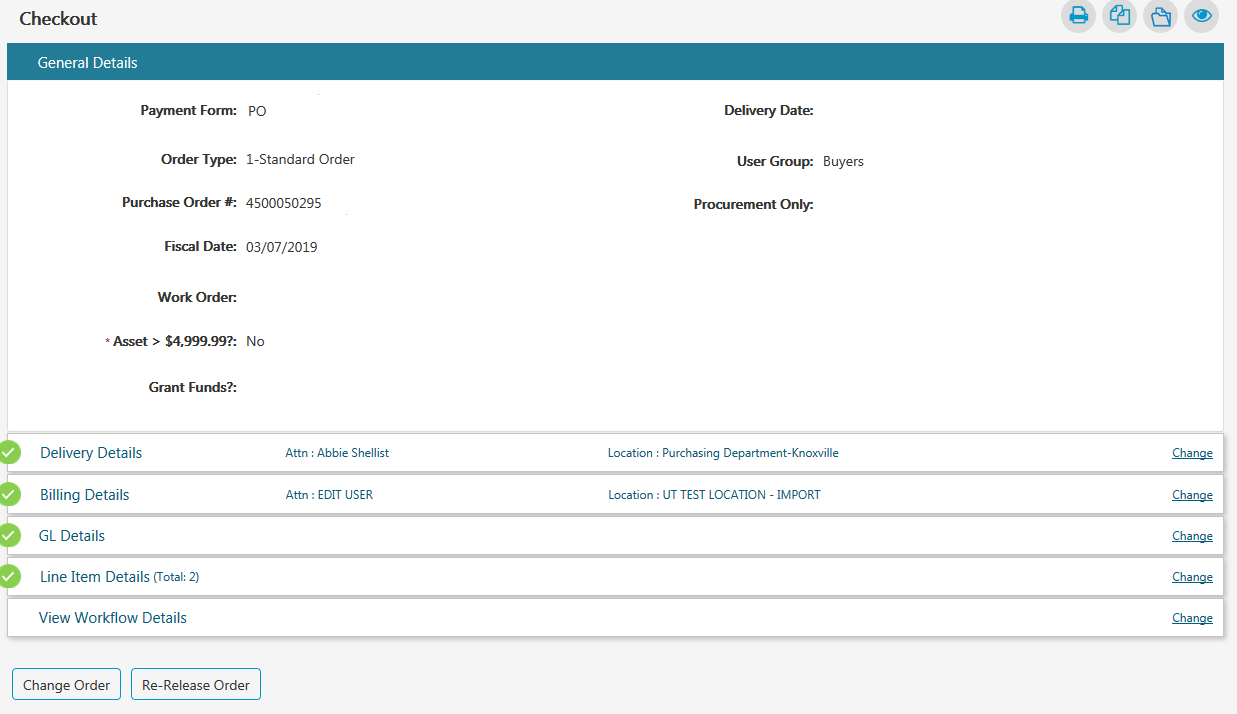 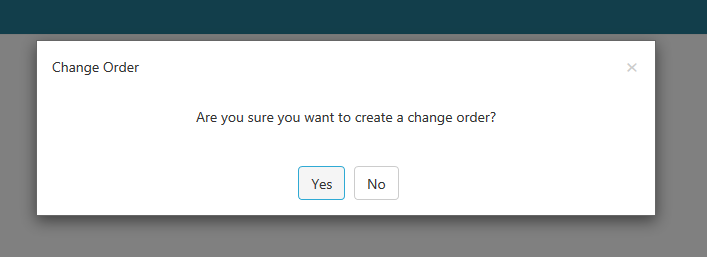 Make the changes and click on “Release PO” and “Place Your Order.”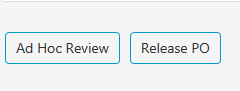 Version 1.7